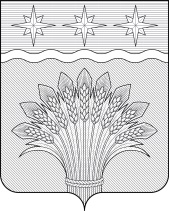 Кемеровская область – Кузбасс первого созыва заседаниеРешениеот  № В соответствии с Федеральным законом от 06.10.2003 № 131–ФЗ «Об общих принципах организации местного самоуправления в Российской Федерации», Федеральным законом от 23.06.2016 № 182–ФЗ «Об основах системы профилактики правонарушений в Российской Федерации», руководствуясь Уставом муниципального образования Юргинский муниципальный округ Кемеровской области – Кузбасса, Совет народных депутатов Юргинского муниципального округаРЕШИЛ:Утвердить Положение об осуществлении органами местного самоуправления Юргинского муниципального округа мероприятий в сфере профилактики правонарушений согласно Приложению к настоящему решению.Настоящее решение опубликовать в газете «Юргинские ведомости» и разместить в информационно–телекоммуникационной сети «Интернет» на официальном сайте администрации Юргинского муниципального округа.Настоящее решение вступает в силу после официального опубликования в газете «Юргинские ведомости»Контроль за исполнением настоящего решения возложить на постоянную комиссию Совета народных депутатов Юргинского муниципального округа первого созыва по социальным вопросам, правопорядку и соблюдению законности.Председатель совета народных депутатов
Юргинского муниципального округа	Глава Юргинского муниципального округа	Д. К. Дадашов22 ноября 2022 годаПриложение 1 
к решению Совета народных депутатов
Юргинского муниципального округа
от  № ПОЛОЖЕНИЕ«Об осуществлении органами местного самоуправления Юргинского муниципального округа в осуществлении мероприятий в сфере профилактики правонарушений»Настоящее Положение в соответствии с Конституцией Российской Федерации, Федеральными законами от 06.10.2003 № 131–ФЗ «Об общих принципах организации местного самоуправления в Российской Федерации», от 23.06.2016 № 182–ФЗ «Об основах системы профилактики правонарушений в Российской Федерации», Уставом Юргинского муниципального округа, регулирует вопросы осуществления органами местного самоуправления Юргинского муниципального округа в осуществлении мероприятий в сфере профилактики правонарушений и определяет компетенцию представительного и исполнительного органов местного самоуправления в сфере профилактики, регулирует вопросы мониторинга в сфере профилактики и использования его результатов в реализации предусмотренных законодательством форм профилактического воздействия.К полномочиям Совета народных депутатов Юргинского муниципального округа в сфере профилактики правонарушений относятся:а) утверждение местного бюджета и контроль за его исполнением в части расходов на профилактику правонарушений;б) принятие нормативных правовых актов в сфере профилактики правонарушений и контроль за их исполнением.К полномочиям администрации Юргинского муниципального округа относятся:а) утверждение муниципальных программ и (или) планов по осуществлению профилактики правонарушений на территории муниципального округа, организация их выполнения, оценка эффективности их реализации, внесение в проект местного бюджета расходов для их исполнения;б) определение порядка создания и работы муниципального координационного органа в сфере профилактики правонарушений, материально–техническое обеспечение его деятельности;в) осуществление мониторинга в сфере профилактики правонарушений, сбора необходимой информации для выявления причин и условий, способствующих возникновению правонарушений, в том числе, выявление лиц, находящихся в социально опасном положении, а также семей, члены которых нуждаются в получении социальных услуг;г) изучение общественного мнения, а также политических, социально–экономических и иных процессов на территории Юргинского муниципального округа, оказывающих влияние на криминогенную ситуацию;д) обеспечение населения, проживающего на территории Юргинского муниципального округа, наглядной агитационной информацией (в том числе, через средства массовой информации) предупредительного характера о противоправной деятельности, проведение воспитательных мероприятий среди молодежи;е) проведение разъяснительной работы о необходимости соблюдения законодательства в ходе приема граждан, консультирование жителей муниципального округа по вопросам профилактики правонарушений;ж) представление Совету народных депутатов Юргинского муниципального округа отчетов о выполнении муниципальных программ и (или) планов, и иных мероприятий по осуществлению профилактики правонарушений в рамках ежегодного отчета об исполнении местного бюджета.з) осуществление иных полномочий в сфере профилактики правонарушений, предусмотренных федеральным законодательством и законодательством области.Администрация Юргинского муниципального округа осуществляет профилактическую работу в формах, предусмотренных Федеральным Законом от 23.06.2016 № 182–ФЗ «Об основах системы профилактики правонарушений в Российской Федерации», во взаимодействии с муниципальным координационным органом в сфере профилактики правонарушений, федеральными и региональными органами государственной власти, правоохранительными органами, организациями, общественными объединениями, жителями муниципального округа.В целях правового просвещения и правового информирования администрация доводит до сведения граждан и организаций информацию о работе органов местного самоуправления, направленную на обеспечение защиты прав и свобод человека и гражданина, общества и государства от противоправных посягательств. Информирование осуществляется путем применения различных мер образовательного, воспитательного, информационного, организационного или методического характера.В соответствии с Федеральным законом от 23.06.2016 № 182–ФЗ «Об основах системы профилактики правонарушений в Российской Федерации» обеспечение социальной адаптации осуществляется администрацией посредством:– стимулирования деятельности организаций, предоставляющих рабочие места лицам, нуждающимся в социальной адаптации, а также лицам, прошедшим курс лечения от наркомании, алкоголизма и токсикомании и реабилитацию;– привлечения общественных объединений для оказания содействия лицам, нуждающимся в социальной адаптации.Администрацией Юргинского муниципального округа при исполнении полномочий, установленных в п. 3 настоящего Положения, принимаются меры социально–экономического, педагогического, правового характера в целях реинтеграции в общество лиц, отбывших уголовное наказание в виде лишения свободы и (или) подвергшихся иным мерам уголовно–правового характера.В целях социальной реабилитации администрация Юргинского муниципального округа во взаимодействии с членами муниципального координационного органа в сфере профилактики правонарушений принимает в пределах своей компетенции меры к восстановлению утраченных социальных связей и функций лицами, находящимися в трудной жизненной ситуации, в том числе потребляющими наркотические средства и психотропные вещества в немедицинских целях, оказывает содействие в восстановлении таким лицам утраченных документов.Лицам, пострадавшим от правонарушений или подверженным риску стать таковыми, с их согласия разъясняется существующий порядок оказания социальной, профессиональной и правовой помощи.С учетом данных мониторинга в сфере профилактики правонарушений и анализа криминогенной ситуации, но не реже чем раз в квартал, администрация рассматривает вопрос о необходимости проведения или корректировки комплексных мероприятий в рамках своей компетенции в сфере профилактики правонарушений по направлениям деятельности, предусмотренным статьей 6 Федерального закона от 23.06.2016 № 182–ФЗ «Об основах системы профилактики правонарушений в Российской Федерации».Информация о принятых мерах ежеквартально направляется администрацией Юргинского муниципального округа в муниципальный координационный орган в сфере профилактики правонарушений, а также размещается на официальном сайте в сети «Интернет».В соответствии с «Правилами проведения субъектами профилактики правонарушений мониторинга в сфере профилактики правонарушений», утвержденными постановлением Правительства  Российской Федерации от 30.12.2016 № 1564, администрация Юргинского муниципального округа ежегодно предоставляет в уполномоченный орган Кемеровской области – Кузбасса статистические данные и обобщенный результат мониторинга с учетом определенных статьей 6 Федерального закона от 23.06.2016 № 182–ФЗ «Об основах системы профилактики правонарушений в Российской Федерации» основных направлений профилактики правонарушений.